DRUGA LIGA FBIH ZAPAD SEZONA – 2016/17 SLUŽBENA LICA – IX KOLO15/16.10.2016. – 15:00 satiSlobodna ekipa:     KRAJINA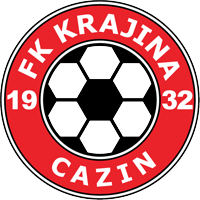              KOMESAR/POVJERENIK					                        KOMESAR/POVJERENIK                   ZA SUDIJE/SUCE					                     TAKMIČENJA/NATJECANJA               Josip Marjanović s.r.                                                                                                     Adnan Dupanović s.r.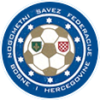 NOGOMETNI SAVEZ FEDERACIJE BiHNOGOMETNI SAVEZ FEDERACIJE BiH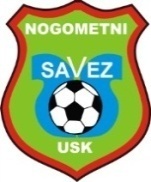 NOGOMETNI SAVEZ UNSKO-SANSKOG KANTONASportska dvorana „LUKE“, Ul. Bosanskih gazija 19, 77000 BihaćTel/fax:   ++387 37 220 283     www.nsusk.ba       e-mail: nsuskbi@gmail.comTransakcijski račun UniCredit Bank 3385002200518445NOGOMETNI SAVEZ UNSKO-SANSKOG KANTONASportska dvorana „LUKE“, Ul. Bosanskih gazija 19, 77000 BihaćTel/fax:   ++387 37 220 283     www.nsusk.ba       e-mail: nsuskbi@gmail.comTransakcijski račun UniCredit Bank 3385002200518445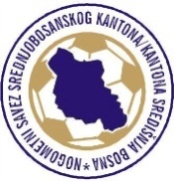  BUSOVAČA –   VITEZ (V)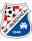 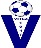  BUSOVAČA –   VITEZ (V) BUSOVAČA –   VITEZ (V) BUSOVAČA –   VITEZ (V)Glavni sudacŠeho MehmedBugojnoBusovačaBusovačasubota, 15.10.2016.15:00Asistent 1Puzović IgorTravnikDelegat:Eminović Nihad (Ključ)Eminović Nihad (Ključ)Eminović Nihad (Ključ)Asistent 2Duraković AdisBugojno  VITEZ (B) –  BRATSTVO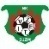 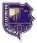   VITEZ (B) –  BRATSTVO  VITEZ (B) –  BRATSTVO  VITEZ (B) –  BRATSTVOGlavni sudacHašić RašidCazinBužimBužimsubota, 15.10.2016.15:00Asistent 1Šabić AdiBihaćDelegat:Prošić Eldis (Ostrožac)Prošić Eldis (Ostrožac)Prošić Eldis (Ostrožac)Asistent 2Kuduzović AldinCazin ISKRA –  KLJUČ     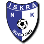 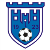  ISKRA –  KLJUČ      ISKRA –  KLJUČ      ISKRA –  KLJUČ     Glavni sudacKasupović AdnanBihaćBugojnoBugojnosubota, 15.10.2016.15:00Asistent 1Halkić HarisSanski MostDelegat:Lušija Vahidin (Busovača)Lušija Vahidin (Busovača)Lušija Vahidin (Busovača)Asistent 2Šarić LejladB.Krupa RADNIK  –  KRAJIŠNIK  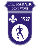 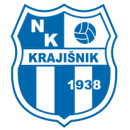  RADNIK  –  KRAJIŠNIK   RADNIK  –  KRAJIŠNIK   RADNIK  –  KRAJIŠNIK  Glavni sudacGelo IvanNovi TravnikDonji VakufDonji Vakufnedjelja,16.10.2016.15:30Asistent 1Kurić MuamerJajceDelegat:Šertović Almir (Bos.Krupa)Šertović Almir (Bos.Krupa)Šertović Almir (Bos.Krupa)Asistent 2Kahrić SeadJajce VLAŠIĆ  –  SLOGA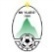 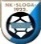  VLAŠIĆ  –  SLOGA VLAŠIĆ  –  SLOGA VLAŠIĆ  –  SLOGAGlavni sudacKukić ArminBugojnoTurbeTurbenedjelja,16.10.2016.15:30Asistent 1Fajkić AbdulahTravnikDelegat:Bojo Nikica (Kiseljak)Bojo Nikica (Kiseljak)Bojo Nikica (Kiseljak)Asistent 2Mahmutović AjdinTravnik KISELJAK  –  PODGRMEČ  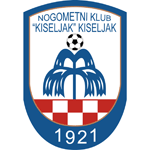 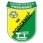  KISELJAK  –  PODGRMEČ   KISELJAK  –  PODGRMEČ   KISELJAK  –  PODGRMEČ  Glavni sudacVelić AlenBugojnoKiseljakKiseljaknedjelja,16.10.2016.15:00Asistent 1Malkoč AdmirNovi TravnikDelegat:Sivro Nermin (Vitez)Sivro Nermin (Vitez)Sivro Nermin (Vitez)Asistent 2Serdarević AlenVitez